
ПРАЙС-ЛИСТ2024ГОД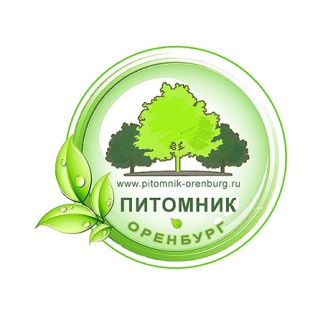 МНОГОЛЕТНИЕ ДЕКОРАТИВНЫЕ ЦВЕТЫ«Питомник растений в городе Оренбурге» телефон: +7(909)608-74-58, 
E-mail: pitomnik.oren@yandex.ru, сайт:www.pitomnik-orenburg.ru«Питомник растений в городе Оренбурге» телефон: +7(909)608-74-58, 
E-mail: pitomnik.oren@yandex.ru, сайт:http://www.pitomnik-orenburg.ru№НАИМЕНОВАНИЕВОЗРАСТВЫСОТАЦЕНАГОРТЕНЗИЯГОРТЕНЗИЯГОРТЕНЗИЯГОРТЕНЗИЯГОРТЕНЗИЯ1Гортензия древовидная 1 - 3-х леткиот 600 руб.2Гортензия метельчатая1 - 3-х леткиот 600 руб.ХРИЗАНТЕМЫХРИЗАНТЕМЫХРИЗАНТЕМЫХРИЗАНТЕМЫХРИЗАНТЕМЫ1Хризантемы корейские100 руб.2Хризантема мультифлора100 руб.АСТРЫАСТРЫАСТРЫАСТРЫАСТРЫ1Астра Новобельгийская100 руб.2Астра Альпийская (Сентябринки) 100 руб.ОЛЕАНДРЫОЛЕАНДРЫОЛЕАНДРЫОЛЕАНДРЫОЛЕАНДРЫ1Олеандры (розовые, белые, красные, абрикосовые, вариагатные).от 1500 руб.